Department of TransportSample Public Transport Plan Guide (Regional Bus)The following document can be used as guide or template when creating your Public Transport Plan (PTP), with the option toinsert your relevant event information and submit to Department of Transport (DoT) for approval.  Sections of the Sample PTP may not be relevant to all events within Victoria, due to their Metropolitan or Regional locations. In cases where events do not impact on a mode of transport, this section can be removed from your submitted plan. ContentsPublic Transport Plan	31.	Event Description	42.	Event Venue and Location	43.	Summary of public transport service impacts	54.	Summary of concurrent public transport service occupations	55.	Summary of concurrent events in Regional Victoria	56.	Road Closure and Diversion Details	67.	Changes to Traffic Conditions Details	68.	Bus & Coach Service Changes	79.	Event Day Communications	10Public Transport Plan Event Name Event DateEvent Logo/ ImageryEvent Description This includes the name, type and purpose of the event.  Event start timeEvent finish timeEstimated event attendanceEvent Venue and LocationThis may be an indoor or outdoor venue, local park, or on road event.  Address of venue. An Aerial Map or SEMS Event Map can be inserted, indicating the affected roads and public transport routes surrounding the venue.  These can be taken from Google Maps, Near Maps or SEMS. For Example:SEMS Location Map of Sturt Street, Ballarat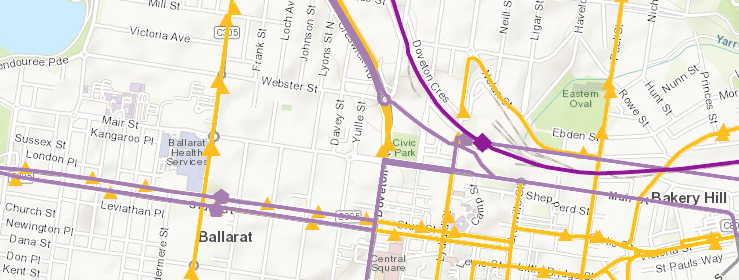 Summary of public transport service impactsPlease complete this section either as you go, or at the end of organising your arrangements with the Public Transport Operator.Summary of concurrent public transport service occupationsPlease complete this section either as you go, or at the end of organising your arrangements. This information will provide Department of Transport (DoT) and Public Transport Operators (PTO) with an insight into what external operations may impact on planning alternative transport arrangements. Advice can be received from the local PTO, Council or DoT.Summary of concurrent events in Regional Victoria Please list any other concurrent events that may impact on your event or occurring within the same Region. This information will provide DoT and PTO’s with an insight into what external operations may impact on planning alternative transport arrangements. Advice can be received from the local Council or DoT.*Concurrent event applies to those within the location/ regionRoad Closure and Diversion DetailsPlease indicate which transport mode will be affected by the below event road closures, including the nominated traffic diversion routes, as increased traffic congestion may affect public transport.   Bus 	 CoachChanges to Traffic Conditions DetailsWill there be changes to speed limits set up and approved by the Roads team? List the roads and corresponding changes to speed restrictions.  Information on changes to traffic conditions must be communicated to on road bus and coach operators. In the instance where there is an existing Traffic Management Plan which includes this information, please indicate whether this document is attached to support this section of the planBus & Coach Service ChangesService Changes Please indicate how Regional Bus and Coach services will be impacted and managed as a result of the event, including the nominated block & hold, bus replacement and/ or diversion details, as increased congestion may also affect the public transport network. Please include details of any bus stop closures, temporary bus stops or additional bus shuttle arrangements. This includes Night Network Services.Details of the service changes can be included as per the below description, or in table format. For example:Description:Sunday 16 AugustFrom 6:00 until 20:00, Bus Routes 11 and 12 in Ballarat will be impacted by the Ballarat Cycling Race on Sturt Street, between Doveton and Lydiard Streets. Eastbound Services will be diverted and travel via Mair Street. Westbound Services will be diverted and travel via Dana Street. The following bus stops will not be serviced on Sunday 16 August, and require a Customer Bulletin and Bag:Central Square SC/Sturt St (Ballarat Central) ID 35118Armstrong St/Sturt St (Ballarat Central) ID 35034The following temporary bus stops will be required on Sunday 16 August:Table:Summary of Additional ServicesSome large events may require additional bus services, due to their location and event requirements.  Please include any details regarding the additional services and stops required, particularly in the instance where services operate along an existing public route. Additional bus services for events must be paid for by event organisers, as part of the overall event costs. The Department of Transport does not have any funding for this purpose. In the instance where event organisers require advice or assistance with additional bus planning, DoT can provide this where possible. Please contact our Special Events team for further advice at: event.notification@ptv.vic.gov.auBus Route and Stop InformationPlease include details of the affected Bus Stops including their Stop ID’s, which can be identified in SEMS using the Map and Information tools. Regional Bus Routes can be identified in SEMS by the Orange Lines, and Bus Stops by the Orange Triangles. Regional Coach Routes can be identified in SEMS by Light Purple Lines, and Coach Stops by the Light Purple Hectogons.Using the information tool provided, you can select a Line or Triangle to identify their description, and then List affected bus stops and any replacement temporary bus stop locations. Describe arrangements in place for any additional staff to manage the temporary bus stops. Bus Route and Stop					Coach Route and Stop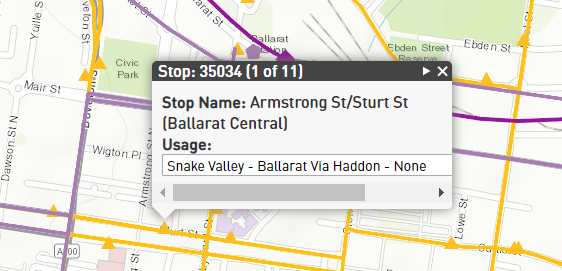 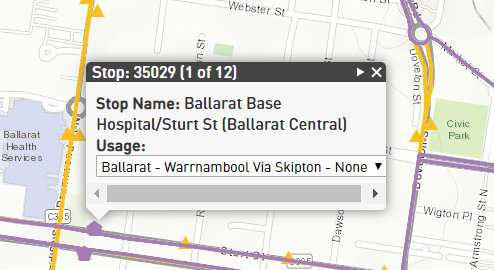 StaffingPlease include any arrangement for additional staffing to assist with operations during your event.In the instance where there is an existing Traffic Management Plan which outline’s crowd management treatments, barriers, staff etc, please indicate whether this document is attached to support this section of the plan.CommunicationsCustomer Bulletins are required for each affected bus stop when services cannot access a specific bus stop. Customer Bulletins assist customers with information regarding the details of when the stop will close and reopen, and where their nearest bus stop is to access services. Confirmation of bus stops that require a Customer Bulletin are required, and whether the stop is also required to be closed or ‘bagged’ if the closure will occur all day. If a bus stop requires bagging, the DoT carries this out via an external contractor prior to and post event and may require access to road closures to carry this out. Alternatively, an arrangement for the event organiser or local bus operator to post the customer bulletins can be formed, once copies of the customer bulletin are drafted by DoT and sent to the relevant stakeholder. Example of a DoT Customer Bulletin: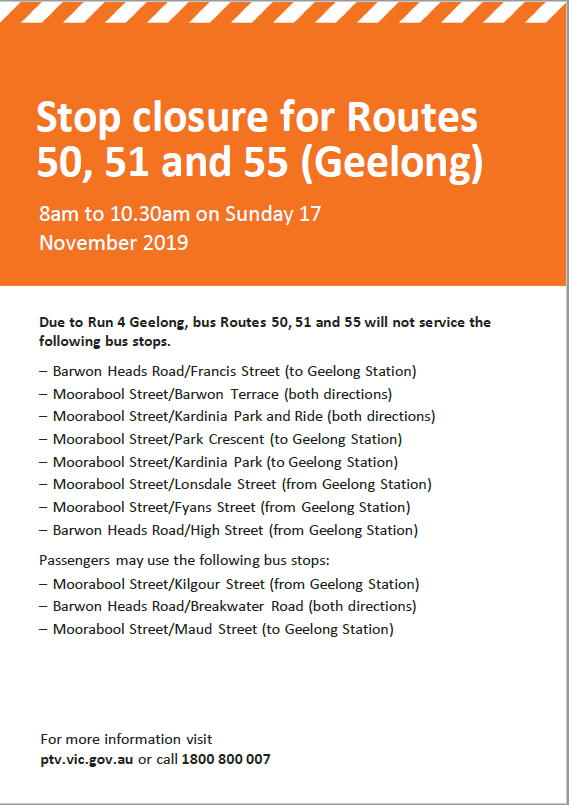 Information regarding the service changes will also be advertised via the Public Transport Operator and Public Transport Victoria (DoT) website.Regional Town Network Mapshttps://www.ptv.vic.gov.au/more/maps/regional-town-network-maps/Regional Coach Night Network Map https://www.ptv.vic.gov.au/assets/PDFs/Maps/Night-Network-maps/d8539d780b/PTV_NightCoach_map_2016.pdfEvent Day CommunicationsPlease include the following details;Location of Event Operations Centre ()Operating hours of Contact numbers for Event Day staffContact names and numbers for public transport staff managing services on event dayBus & Coach ServicesBus & Coach ServicesBus & Coach ServicesBus & Coach ServicesBus & Coach ServicesBus & Coach ServicesDiverted   ServicesAdditional ServicesReplacement ServicesAdditional Staff/ ManagementAdditional CommunicationsBus              Yes/NoYes/NoYes/NoYes/NoYes/NoCoachYes/NoYes/NoYes/NoYes/NoYes/NoModeOccupation/ sTrain (Regional)Geelong Line Bus Replacement – Geelong to Southern Cross – All Day Saturday 15 & Sunday 16 AugustBus (Regional)N/ARoad (Regional)Sturt Street Ballarat, between Doveton & Lydiard Streets closed in both directions 16-18 AugustDateEvent NameEvent LocationStart timeFinish timeEstimated AttendanceFri 14 Aug  Western Bulldogs v GeelongMars Stadium14:2017:0015,000Sun 16 AugBallarat Community Fun RunLake Wendouree 12:0017:0020,000Road/ Street NameSectionDirection closedDate Closed  Time ClosedDiversion RouteSturt Street, BallaratDoveton to Lydiard StreetEastboundSun 16 August06:00 to 20:00Doveton St - Mair St – Lydiard StSturt Street, BallaratDoveton to Lydiard StreetWestboundSun 16 August06:00 to 20:00Lydiard St - Mair St – Doveton StRoadSectionNormal speedAltered speedDateTime Sturt Street, BallaratDawson Street N to Doveton Street60 kmph40 kmphSun 16 Aug6:00 to 20:00Sturt Street, BallaratArmstrong Street S to Lydiard Street60 kmph40 kmphSun 16 Aug6:00 to 20:00Street AddressCross StreetDate(Approx. 301) Dana StArmstrong St South (South Side)16 August(Approx. 501) Dana StDawson St South (South Side)16 August(Approx. 614) Mair StRaglan St North (North Side)16 August(Approx. 402) Mair StDoveton St North (North Side)16 AugustRoute No.Route DescriptionRoad Closure Diversion RouteDiversion TimeStop Closures11Ballarat Station – Wendouree Station via Howitt StSturt Street between Doveton and Lydiard StreetsEastbound via Mair StreetWestbound via Dana Street6:00 to 20:00Central Square SC/Sturt St (Ballarat Central) ID 35118Armstrong St/Sturt St (Ballarat Central) ID 3503412Ballarat Station – Wendouree Station via Forest StSturt Street between Doveton and Lydiard StreetsEastbound via Mair StreetWestbound via Dana Street6:00 to 20:00Central Square SC/Sturt St (Ballarat Central) ID 35118Armstrong St/Sturt St (Ballarat Central) ID 35034Temporary Bus Stops RequiredTemporary Bus Stops RequiredTemporary Bus Stops RequiredStreet AddressCross StreetDate(Approx. 301) Dana StArmstrong St South (South Side)16 August(Approx. 501) Dana StDawson St South (South Side)16 August(Approx. 614) Mair StRaglan St North (North Side)16 August(Approx. 402) Mair StDoveton St North (North Side)16 August